Тема: Афганистан.Цель: Познакомить учащихся с Афганистаном;     2. Формировать пространственные представления, совершенствовать познавательные процессы, развивать диалогическую речь;     3. Воспитывать бережное отношение к природе, любознательность, уважение к истории и культуре другой страны.Оборудование: контурная карта Афганистана, таблицы, картинки.Ход урока.1.Орг.момент.Проверка наличия необходимых пособий.На уроке вы познакомитесь с чудесной страной – Афганистаном. Узнаете,  какой у этой страны флаг, герб, климат, население и о рельефе.Проверка д.з.На прошлом уроке мы изучали страну Иран. Покажите ее на карте, ее столицу. С какими странами граничит?Изучение нового материала.Показ Афганистана на карте, соседних государств, столицы.Демонстрация флага и герба Афганистана.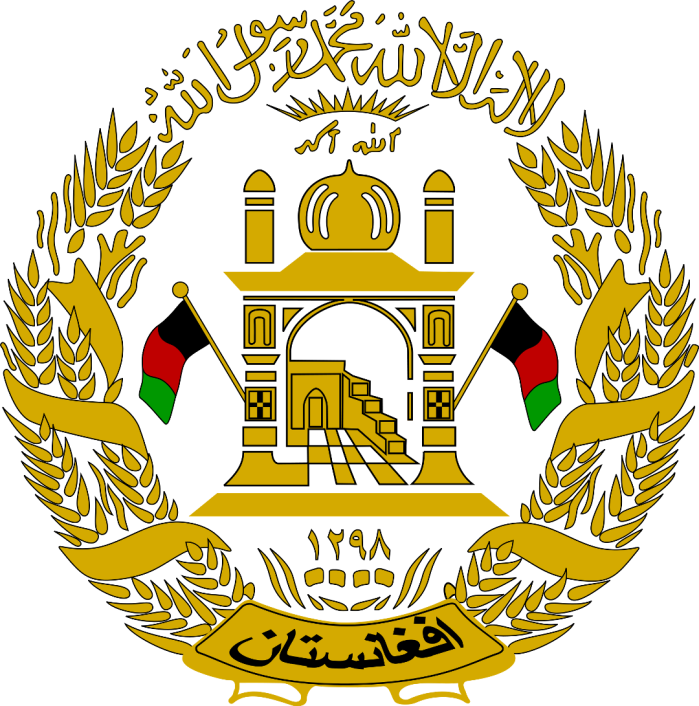 Герб Афганистана — Национальная Эмблема Афганистана есть на Флаге Афганистана, и существует практически начиная с появления и образования самой страны. Самое долгое отсутствие её было в течение 1980-ых гг.., когда у власти был коммунистический режим, и в конце 1990-ых, во время правления Талибана.У последней версии герба есть добавленная Шахада на арабском языке наверху. Ниже этого изображение мечети с михрабом, который стоит перед Меккой с молитвенной циновкой внутри. Приложенные к мечети два флага — флаги Афганистана. Ниже мечети надпись, которая означает название нации. Вокруг мечети гирлянда.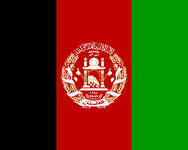 На флаге Афганистана:Три вертикальных полосы одинаковой ширины: черная, красная и зеленаяГерб Афганистана в центре флага на красной полосе белого цвета (также герб может быть черного цвета и желтого)Значение и история флага Афганистана:Черная полоса - это цвет исторических и религиозных знамен. Красная полоса - цвет верховной власти короля и символ борьбы за свободу. Зеленый - цвет надежды и успеха в делах. На гербе в центре флага изображена мечеть с михрабом и минбаром. Над мечетью написана шахада "Нет божества кроме Аллаха, и Мухаммед пророк его"     Афганистан имеет горный рельеф. Горные хребты делят страну на две части: северную и южную. На севере лежат каменистые пустыне, на юге –песчаные. На севере а равнинах между гор расположены пастбища и пашни.     Физминутка.     Климат в стране сухой. Лето жаркое, зима прохладная. На равнинах часто бывают засухи.  t от -25 до +35.Заполни таблицу, используя приложение к учебнику.Сельское хозяйство Афганистана.     Население составляет 30 млн.чел.Региональный компонент.     В стране более 20 лет не прекращается гражданская война.  Представители разных народов борются за главенствующее положение в стране. Военные действия довели страну до полной нищеты. В этой войне погиб наш земляк Михаил Ваганов, он был солдатом срочной службы. Теперь в нашем городе названа улица его именем.Закрепление.Покажите на карте расположение Афганистана.Прочитай начало высказываний и найди его продолжение.Соедени части стрелками.Нанести на контурную карту границы Афганистана, столицу Кабул.Итог урока. Выставление оценок, запись д.з.РастениеводствоСадоводствоЖивотноводство_________________________________________________________________________________________________________________________________________________________________________________Афганистан выращивает мелкий рогатый скот,потому что часто бывают засухи, а реки маловодны.Внешняя торговля очень важна для Афганистана,потому что на территории страны много степей и горных пастбищ.Земли Афганистана нуждаются в искусственном орошении,потому что в стране плохо развита промышленность.